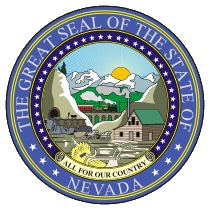 DEPARTMENT OF HEALTH AND HUMAN SERVICESTelephone    Fax RICHARD WHITLEY, MSDirectorAdministrator BRIAN SANDOVALGovernorAGENDAName of Organization:	Nevada Assistive Technology Council (AT Council)Date and Time of Meeting:		Thursday, February 22, 2018 at 10:00 amThis meeting will be held and video conferenced at the following locations:Reno:	Nevada Disability Advocacy and Law Center1875 Plumas St., Suite 1Reno, NV 89509Las Vegas: Nevada		 Disability Advocacy and Law Center2820 W. Charleston Blvd., Suite 11Las Vegas, NV 89102To join this meeting by phone, dial 1-888-363-4735 then enter Access Code 1228133 when prompted.Meeting Materials Available at:	http://adsd.nv.gov/Boards/ATCouncil/Agendas/AgendaWelcome, Roll Call and Introductions	Brian Patchett, ChairpersonVerification of PostingsBrian Patchett, ChairpersonPublic Comment (No action may be taken upon a matter raised under public comment period unless the matter itself has been specifically included on an agenda as an action item.) Approval of Meeting Minutes from September 28, 2017 Meeting (For Possible Action) Brian Patchett, ChairpersonPresentation Regarding Statewide Website Accessibility and Consumer Collaboration. Linda DeSantis, Enterprise I.T. Services DUpdate and Discussion regarding the Original April 21, 2017 Letter Sent to Governor Brian Sandoval Requesting That People with Disabilities be Able to Utilize User-friendly Accessible Technologies. Thomas Kearns, SWAT Subcommittee Chairperson Discussion on Assistive Technology Council Involvement Including a Pathway for Involvement in Work Groups Regarding Accessible Web Based Services and Programs of the State of Nevada.  Scott Youngs, Nevada Center for Excellence in DisabilitiesDiscussion on the Challenges Providing Assistive Technology Services in Nevada’s Education System and Where Can Services Through the Nevada Assistive Technology Collaborative be Supportive. Brian Patchett, ChairpersonDiscussion on the Challenges Providing Assistive Technology Services in Nevada’s Vocational Rehabilitation System and Where Can Services Through the Nevada Assistive Technology Collaborative be Supportive. Brian Patchett, ChairpersonDiscussion on the Challenges Providing Assistive Technology Services for Kids Transitioning from School to Vocational Services or Community Living and Where Can Services Through the Nevada Assistive Technology Collaborative Work Together. Brian Patchett, ChairpersonNevada Assistive Technology Collaborative (NATC) AT Act Program Updates, Presentations, and Discussions:  Reviewing 2017 Annual Reporting Information.John Rosenlund, ADSD – Nevada Assistive Technology CollaborativeReview the Assistive Technology Council MembershipJohn Rosenlund, ADSD Discuss Future Agenda Items and Confirm Next Meeting Dates (For Possible Action) Brian Patchett, ChairpersonThe Next Meeting is Scheduled for:March 1, 2018 at 10:00 amPublic Comment (No action may be taken upon a matter raised under public comment period unless the matter itself has been specifically included on an agenda as an action item)Adjournment (For Possible Action) Brian Patchett, ChairpersonNOTE:  Items may be considered out of order.  The public body may combine two or more agenda items for consideration.  The public body may remove an item from the agenda or delay discussion relating to an item on the agenda at any time.  The public body may place reasonable restrictions on the time, place, and manner of public comments but may not restrict comments based upon viewpoint.Current Members: Brian Patchett, Frida Aizenman, Hentjie Apag, Julie Bowers, Debra Collins, Havander Davis, Victoria Essner, Thomas Kearns, Mechelle Merrill, Cloyce SauerNOTE: In an effort to provide a safe environment for Aging and Disability Services Division meetings, please refrain from wearing perfume, scented hairspray, cologne, scented deodorant, essential oils aftershave or any other scented products when you attend. Scented products contain chemicals which can cause migraines, nausea and even breathing problems for people with asthma, allergies, and environmental illness. No Scents is Good Sense! If you are unsure if a product is safe to wear, a good rule of thumb to just not wear it. NOTE:  We are pleased to make reasonable accommodations for members of the public who have disabilities and wish to attend the meeting.  If special arrangements for the meeting are necessary, please notify Wendy Thornley at (775) 687-0551 as soon as possible and at least five days in advance of the meeting.  If you wish, you may email her at wthornley@adsd.nv.gov.  Supporting materials for this meeting are available at:  3416 Goni Road, #D-132, Carson City, NV 89706 or by contacting Wendy Thornley at (775) 687-0551 or by email at wthornley@adsd.nv.gov. Agenda Posted at the Following Locations:Aging and Disability Services Division, Carson City Office, 3416 Goni Road, Suite D-132, Carson City, NV 89706Aging and Disability Services Division, Las Vegas Office, 1860 East Sahara Avenue, Las Vegas, NV 89104Aging and Disability Services Division, Reno Office, 9670 Gateway Suite 200 Reno, NV 89521Southern Nevada Center for Independent Living, 2950 S. Rainbow Blvd, #220, N. Las Vegas Blvd., Las Vegas, NV 89146Disability Resources, 50 Greg St Suite 102, Sparks, NV 89431Nevada State Library and Archives, 100 N. Stewart Street, Carson City, NV 89701	Desert Regional Center, 1391 So. Jones Blvd., Las Vegas, NV 89146Sierra Regional Center, 605 South 21st St., Reno, NV 89431	Nevada Disability Advocacy & Law Center, 1875 Plumas Street, Reno, NV 89509Nevada Disability Advocacy & Law Center, 2820 West Charleston Blvd.Suite 11 Las Vegas, NV 89102Northern Nevada Center for Independent Living, 999 Pyramid Way, Sparks, NV 89431Deaf Centers of Nevada 6490 South McCarran Blvd Building F Suite 46 & 47 Reno, NV 89509Community Enrichment Programs, 2820 W. Charleston Blvd., Las Vegas, NV 89146 Department of Health and Human Services, 4126 Technology Way, Carson City, NV 89706	Notice of this meeting was posted on the Internet: http://www.adsd.nv.gov and https://notice.nv.gov